POSITION TITLE: 	Kids Ministry Director			EMPLOYEE: REPORTS TO:	Lead Pastor					SUPERVISOR:	EMPLOYMENT CLASSIFICATION:	Job Category:		Leadership TeamContinuity:		● Regular	○ Temporary	● 12 Month	○ 8 Month		Work Arrangement:	○ Full Time	● Part Time	Approx. hours per week:  12	Compensation:	○ Salary	● Hourly	$___ per hour w/3-month reviewHolidays: 		● In accordance with BC labour requirements.Benefits Eligibility:	○ Yes	● No	ROLE SUMMARY:The primary purpose of this role is to provide leadership to the kids ministry at The House. POSITION REQUIREMENTS/QUALIFICATIONS:Education & Experience Theological trainingKids ministry trainingExperience leading a kids ministry Competencies (Skills, Knowledge, Abilities) Display a high level of trust, discretion, and accountability working in a ministry capacity with vulnerable aged people.Embrace a holistic understand of the many facets of a healthy kids ministry.Ability to grow the kids ministry brand identity, vision, and strategic plan.Strong leadership skills to recruit, equip, and encourage a healthy volunteer team.Excellent administrative skills including systems, communication, and computer work.Ability to hear from the Lord for leadership and vision for the kids ministry.CommitmentCommitted and mature follower of Jesus Christ in agreement with the doctrines of the P.A.O.C.Serve as an ambassador for The House; committed to living and promoting our Mission, Vision, Values, and Culture.KEY CONTACTS/RELATIONSHIPS:Internal: 	Pastoral Team, Ministry Team, and Department VolunteersExternal: Congregants and Church FamiliesPOSITION AUTHORITIES:Expense: Eligible for expense reimbursements up to $200 unless pre-approved by the Assistant Pastor.Custody:	Master key holderSystems:	Planning Center, Email, Criminal Record ChecksKEY MANDATED RESPONSIBILITIES:Kids ministry developmentCast vision and mission to take Treehouse Kids Ministry to the next level.Further enhance and strengthen Treehouse Kids branding, systems, and curriculum.Develop a strategic plan to ensure the children’s ministry will continue to meet the growing needs of The House in a limited space and resource environment.Develop relationships with families and participate in leadership of Young Families ministry.
Provide team leadership to the kids ministryRecruit new individuals to join the team.Shepherd the volunteer leaders by providing care, encouragement, and relational connection.Train and equip new and existing volunteers.Strong communication involving volunteer expectations and direction of the ministry.Provide practical and administrative leadership to the kids ministryUse Planning Center to effectively manage the kids ministry and schedule volunteers.Ensure curriculum and supplies are prepared for each respective classroom and age group.Ensure Plan to Protect policies are followed.Process Criminal Record checks and follow up on references for new volunteers.Ensure the nuts and bolts of weekly sign-in and systems are in place and running smoothly.KEY PERFORMANCE EXPECTATIONS & GOALS:Be present weekly for the 9:15am service as well as office and flex time during the week.Ensure all aspects of Sunday Treehouse Kids Ministry are carried out in the most excellent way possible.Ensure Plan to Protect policies are being followed to help guarantee the safety of all children and families while they are at The House.Recruit new volunteer leaders and strengthen the current team.Develop a long-term strategic plan for kids ministry at The House including volunteer development and expanding into more classes with distinct age groups.Communicate with the lead pastor on ways we can be more effective.Support the leadership team of The House by providing helpful follow-ups and information.Participate in young families ministry initiatives.Serve as a ministry leader in the overall church, participating in other areas and supporting other team members.Take care of your spiritual life and personal life to ensure you’re healthy for church ministry.Serve as an influencer in the overall ministry of The House. Display a care, concern, and willingness to do what it takes to see our church community healthy and strengthened.As a person serving in leadership and receiving financial compensation all paid staff are expected to set the example in financially supporting the ministry of The House.
Annual Acknowledgement:_________________________	_________________________	_______________Employee		Supervisor	Date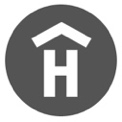 Kids Director JOB DESCRIPTION